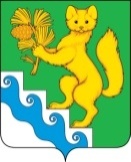 АДМИНИСТРАЦИЯ  БОГУЧАНСКОГО РАЙОНАПОСТАНОВЛЕНИЕ30.09. 2021                             с. Богучаны                                    № 808 -пОб отмене отдельных постановлений администрации Богучанского района по вопросам осуществления полномочий по внутреннему муниципальному финансовому контролю и контролю в сфере закупок товаров, работ, услуг  для обеспечения муниципальных нуждВ связи с вступлением в силу с 1 июля 2020 г. подпункта "в" пункта 33 статьи 1 Федерального закона от 26.07.2019 N 199-ФЗ "О внесении изменений в Бюджетный кодекс Российской Федерации в части совершенствования государственного (муниципального) финансового контроля, внутреннего финансового контроля и внутреннего финансового аудита", в соответствии со статьей 269.2 Бюджетного кодекса Российской Федерации, статьей 40 Положения о бюджетном процессе в муниципальном образовании Богучанский район, утвержденного решением Богучанского районного Совета депутатов от 29.10.2012 №23/1-230, руководствуясь статьями 7,8,47,48 Устава Богучанского района Красноярского края, ПОСТАНОВЛЯЮ:          1. Признать утратившим силу:           - постановление администрации  Богучанского района от  18.06.2014 № 745-п «Об утверждении Порядка осуществления полномочий по внутреннему муниципальному финансовому контролю и контролю в сфере закупок товаров, работ, услуг  для обеспечения муниципальных нужд»;           -  постановление администрации  Богучанского района от 21.03.2016 № 217-п «О внесении изменений и дополнений в постановление администрации  Богучанского района от  18.06.2014 № 745-п «Об утверждении Порядка осуществления полномочий по внутреннему муниципальному финансовому контролю и контролю в сфере закупок товаров, работ, услуг  для обеспечения муниципальных нужд»;          -  постановление администрации  Богучанского района от 18.06.2018 № 647-п «О внесении изменений и дополнений в постановление администрации  Богучанского района от  18.06.2014 № 745-п «Об утверждении Порядка осуществления полномочий по внутреннему муниципальному финансовому контролю и контролю в сфере закупок товаров, работ, услуг  для обеспечения муниципальных нужд».          2. Органом, осуществляющим полномочия по внутреннему муниципальному финансовому контролю назначить финансовое управление администрации Богучанского района.           3 . Контроль за исполнением настоящего постановления возложить на заместителя Главы Богучанского района  по экономике и планированию А.С. Арсеньеву.          4. Настоящее постановление  вступает в силу  в день, следующий за днем его официального  опубликования в  Официальном вестнике Богучанского района.Глава Богучанского района                                                        В.Р.Саар